The WashingtonDC Hall of Fame Scholarship established to  high school seniorsexcel and further their  at  four or two-year  - - - - ,awarded at the WashingtonDC Hall of FameScholarship GuidelinesStudent must be resident of the District of Columbia.Student must be senior in Public School or Public Charter School with plans to attend higher upon graduation Studentmust write and submit essay () on  include: a detailed description of the service;  service; service;  benefi; and the student’s role . Student must submit recommendationStudentmust submit transcript and have GPA .Student must attendparticipate in the Awards Gala cholarshipapplications, recommendations and transcripts  received by , , 202should be e-mailed WashingtonDC Hall of Fame Society wdchalloffame@gmail.com First NameLast NameDCHOF2021DCHOF2021_TeacherName(e.g. Victor.Butler_DCHOF2021_T_TobyHorn)    and_CounselorNameFor additional information, contact the Scholarship Coordinator at (202) 798-1998.Use additional pages  needed.APPLICATION DUE DATE: , 2021: wdchalloffame@gmail.com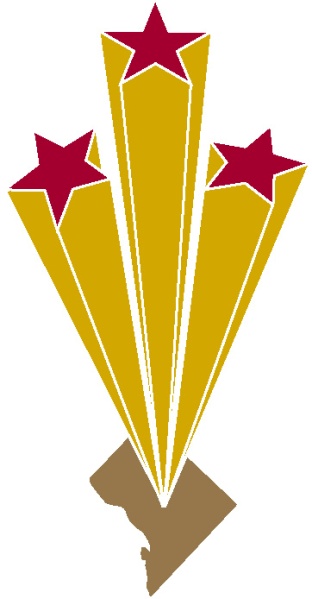 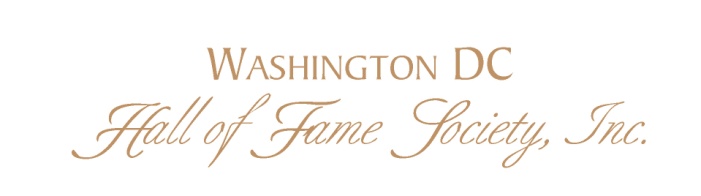 2021 ScholarshipINSTRUCTIONS2021 Scholarship ApplicationName Address AddressSchoolParent/GuardianName(s)/RelationshipEducational Goal(s)Colleg/ University/Further TrainingOrganizational Affiliations 